CURRICULUM VITAE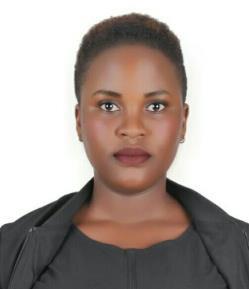 NAME:	PATRICIADATE OF BIRTH:	21st/09/1991VISA STATUS: VISIT VISANATIONALITY:	UGANDAEMAIL:	patricia.380877@2freemail.com PERSONAL PROFILEA highly motivated, confident individual with multi-tasking capabilities and ability to work in a target driven, busy environment. I am able to communicate effectively with people from diverse backgrounds. I am also enthusiastic to learn and I am a Quick learner of new concepts.Keen to find a challenging position within an ambitious employer where I will be able to continue to increase my work experience & develop my abilities/skills.WORK EXPERIENCEORGANISATION: LA ROSA HOTEL MUSCAT 2017-2018POSITION	: Waitress / HostessResponsibilitiesGreeting guests and presenting them with the menu.Informing guests about the special items for the day and menu changes if any.Suggesting food and beverages to the guest and also up selling.Taking food and beverage orders from the guest on the order taking pads or on the handheld Point of sale (POS) system.Obtaining revenues, issuing receipts, accepting payments, returning the change.Performing basic cleaning tasks as needed or directed by supervisor.Punching the order on the POS machine and making sure to enter the special requirements made by the guest while ordering the food.Communicating to the guest and provide assistance with their queries.Serving food and beverage to the guest as per the course of order.Observing guests and ensuring their satisfaction with the food and service.Maintaining proper dining experience, delivering items, fulfilling customer needs.Preparing mixed drinks for service to your customers table.Properly opening and pouring wine at the tableside.Understanding and communicating products and services available at the resort.Close the shift on the POS terminalResponsibilitiesProviding menu and answer customers’ questions regarding menu issues.Ensuring that all food and drinks are packed properly without spilling.Preparing eating materials, napkins, glasses and pepper on the table.Processing credit card payment and returning change to the customer.Rotating frozen products for freshness.Cleaning and sanitizing customer sitting areas, kitchen and counters.Ensuring that all kitchen equipment is cleaned and maintained at all times.Interacting with customers about their compliments.ACADEMIC QUALIFICATIONSCertificate in Hotel managementUganda	Advanced Certificate of Education 2009Uganda Certificate of Education 2007SKILLS AND COMPTENCESProficient in the use of Microsoft Office Packages such as Ms. Word, .Ms. Excel, Ms. Outlook and Power point.Good Customer Service skills.Strong Analysis and resolving Skills.Impressive and convincing way of communication.Well organized and clean way of Presentation.Strongly motivated, reliable and equally effective as a team player.Able to work for long hours, follow instructions and procedures.Capable of working in a fast paced environment with diverse nationalities and languages.Excellent Communication and Interpersonal Skills.Able to provide quality and timely work while ensuring accuracy and able to approach all people in a tactful manner and react well under pressure.LANGUAGE SPOKENEnglishLugandaREFEREES: Available upon request.ORGANISATION:SILVER SPRINGS2013 to 2016POSITION:Service Crew